Implementazione di nuove parametrizzazioni per la simulazione dell’aerosol organico con camx: caso di studio in pianura padana nel periodo estivo Materiale supplementareDefinizione matematica dei parametri utilizzati per la valutazione delle prestazioni del modello. Index of agreement, IOAIndice definito dalla seguente espressione:che consente di valutare l’accordo tra valori calcolati ed osservati nel punto x. Quantificando lo scarto tra ogni dato calcolato e la media delle osservazioni e tra ciascuna osservazione e la media delle osservazioni, l’indice fornisce una stima di quanto il modello riesce ad intercettare le fluttuazioni del dato misurato rispetto alla media delle osservazioni: valori positivi, prossimi all’unità indicano un buon accordo tra dati osservati e calcolati.Correlation coefficientIndice che esprime la corrispondenza tra valori calcolati ed osservati nel punto x tramite la seguente espressione:Questo indice consente di valutare la correlazione lineare tra le serie temporali dei valori calcolati ed osservati, misurando come i valori previsti dal modello rappresentino la variabilità del dato rispetto al valore medio osservato. Valori positivi e prossimi all’unità (correlazione perfetta) indicano un buon accordo tra valori calcolati ed osservati.Fractional Error Indice che esprime l’errore assoluto normalizzato rispetto al valore medio tra valore calcolato ed osservato nel punto x:Il valore medio del Fractional error (MFE, Mean Fractional Error) per l’intera serie temporale dei valori:esprime il valore medio dello scarto tra valori calcolati ed osservati. Un valore di MFE pari a zero rappresenta la miglior concordanza tra le due serie di valori.Fractional Bias Indice che esprime l’errore, di segno positivo o negativo, normalizzato rispetto al valore medio tra valore calcolato ed osservato nel punto x:Il valore medio del Fractional bias (MFB, Mean Fractional Bias) per l’intera serie temporale dei valori:esprime la tendenza media del modello alla sottostima (MFB < 0) o sovrastima (MFB > 0) dei valori osservati.Rose dei venti osservate e calcolate nei siti di Ispra e San Pietro Capofiume.IspraIspra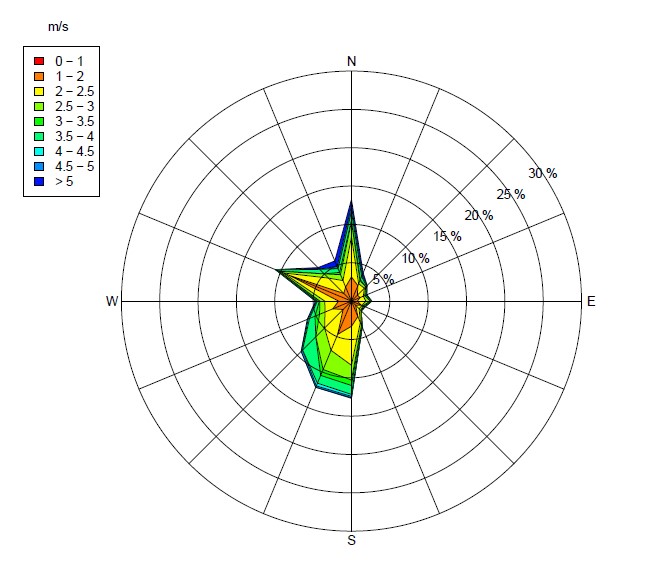 Osservato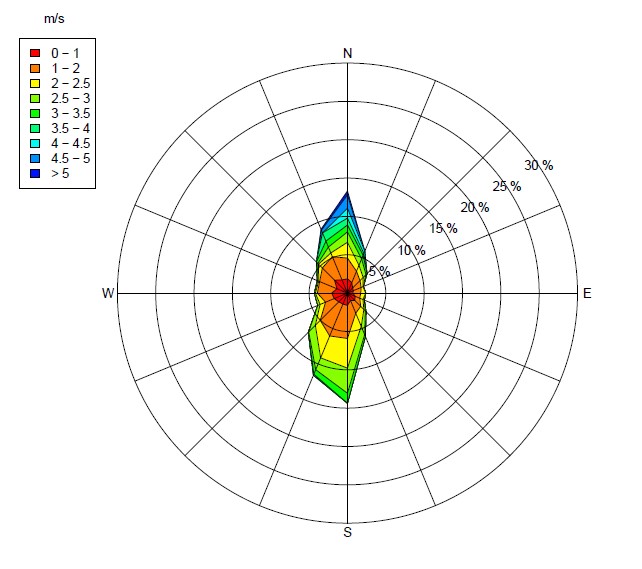 CalcolatoSan Pietro CapofiumeSan Pietro Capofiume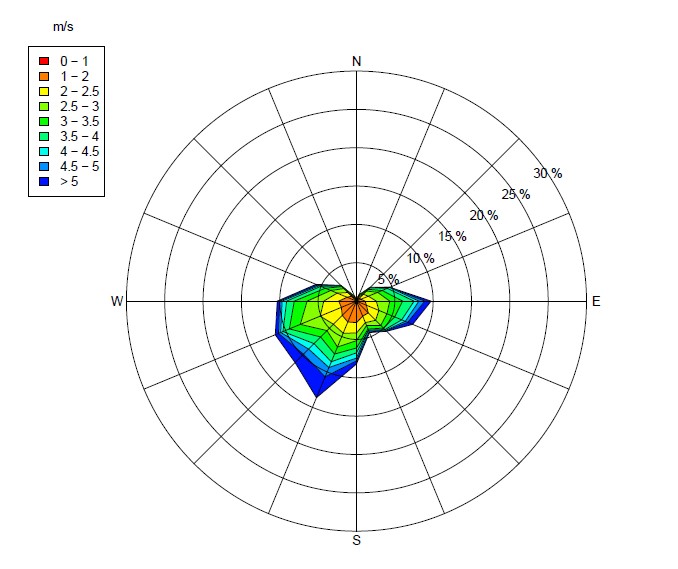 Osservato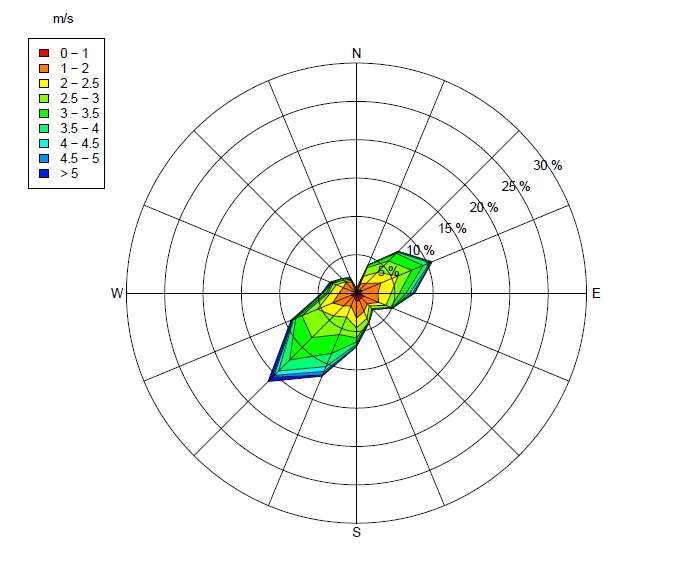 Calcolato